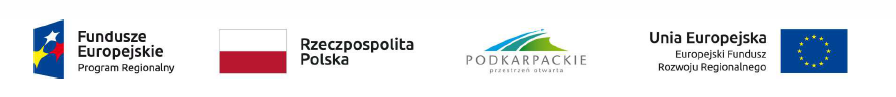 PANS-DZP/382/I/11/23						Przemyśl, 02.08.2023 r.Wykonawcy biorący udział 
w postępowaniuDot.:  postępowania prowadzonego w trybie przetargu nieograniczonego o udzielenie zamówienia na realizację zadania pn. Dostawa i montaż instalacji fotowoltaicznej  na budynkach Państwowej Akademii Nauk Stosowanych w Przemyślu.1 . Zamawiający na podstawie art.  137.1  ustawy Prawo zamówień publicznych (tj. Dz.U. 2022, poz. 1710 ze zm.) wprowadza zmianę zapisów SWZ i poprawia błędnie wpisaną nazwę zadania w zmianie zapisów SWZ  2. Rozdział XVI. Wadium Pkt. 4 po zmianie otrzymuje brzmienie:4. Wadium musi być wniesione najpóźniej w terminie składania ofert tj. do dnia 7 sierpnia 2023r. do godz. 10:00 (CEST) z dopiskiem: Wadium- Dostawa wraz z montażem instalacji fotowoltaicznej na budynkach Państwowej  Akademii Nauk Stosowanych w Przemyślu.2. Zamawiający informuje, że wskazane powyżej zmiany treści SWZ stają się integralną częścią zamówienia.Z up. REKTORAmgr Tomasz J. FilozofKanclerz Państwowej Akademii Nauk Stosowanych w PrzemyśluOtrzymują: Strona internetowahttps://platformazakupowa.pl/pn/pwswa/a 